Молим Вас одговорите на следећа питања после курса.
На скали од 1 до 10 (где је 1= није самоуверен и 10 = веома самоуверен)Разумем преваленцу код жена,које су незадовољне својим телом.1	2	3	4	5	6	7	8	9	10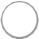 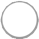 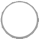 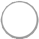 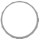 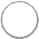 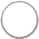 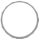 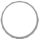 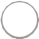 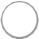 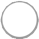 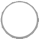 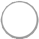 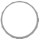 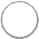 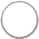 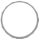 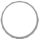 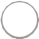 Могу да сумирам уобичајена искуства ,која се односе на  незадовољство телом у току трудноће и после порођаја.1	2	3	4	5	6	7	8	9	10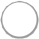 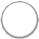 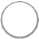 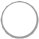 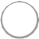 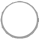 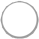 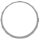 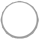 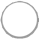 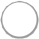 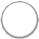 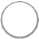 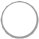 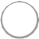 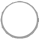 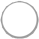 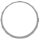 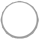 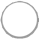 Разумем основне теорије,које се односе на мишљење о телу у току трудноће и после порођаја.1	2	3	4	5	6	7	8	9	10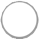 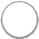 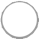 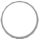 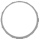 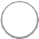 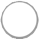 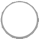 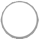 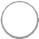 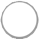 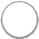 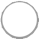 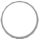 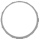 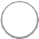 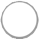 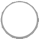 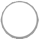 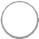 Могу да препознам негативан утицај  на физичко и ментално здравље због незадовољства телом код адолесцената и одраслих.1	2	3	4	5	6	7	8	9	10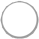 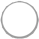 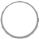 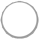 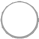 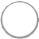 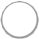 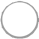 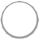 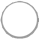 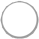 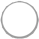 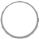 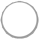 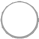 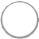 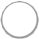 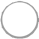 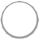 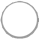 Могу да набројим примере особа који припадају друштвено- маргинализованој групи.1	2	3	4	5	6	7	8	9	10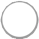 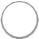 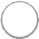 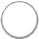 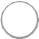 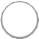 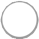 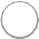 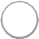 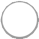 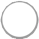 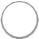 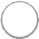 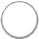 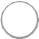 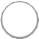 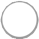 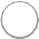 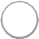 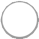 Разумем везу између изгледа тела,добијања на тежини у току гестацоналног периода и склоности ка гојењу.1	2	3	4	5	6	7	8	9	10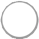 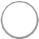 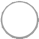 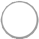 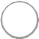 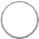 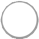 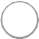 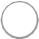 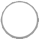 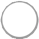 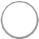 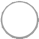 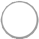 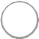 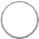 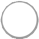 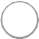 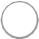 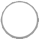 Могу да објасним разлог због чега физичка активност утиче на изглед тела .1	2	3	4	5	6	7	8	9	10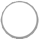 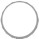 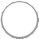 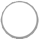 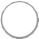 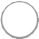 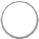 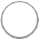 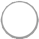 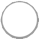 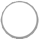 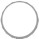 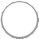 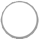 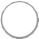 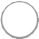 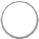 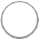 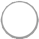 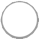 Разумем како да применим схватање незадовољства изгледом,које утиче на  физичко и ментално здравље у клиничкој пракси.1	2	3	4	5	6	7	8	9	10Разумем како да се смањи незадовољство изгледом, тежином и перинатална  депресија мајки. 1	2	3	4	5	6	7	8	9	10Разумем повезаност физичког изгледа,више килограма у трудноћи и перинаталну депресију и анксиозност мајки.1	2	3	4	5	6	7	8	9	10Могу да објасним четири компоненте ,које се односе на физички изглед1	2	3	4	5	6	7	8	9	10Могу да наведем примере зашто је поуздање у своје тело добро за сваку особу1	2	3	4	5	6	7	8	9	10Могу да објасним колико психичка оптерећеност тежином има негативан утицај на здравље.1	2	3	4	5	6	7	8	9	10Могу да објасним зашто би требало имплементирати скрининг због незадовољства телом у клиничкој пракси.   1	2	3	4	5	6	7	8	9	10Спреман/на сам да промовишем да мајке прихватају своје тело.1	2	3	4	5	6	7	8	9	10Могу да дам три примера ,која се односе на понашање родитеља и негативан утицај на мишљење детета о свом телу. 1	2	3	4	5	6	7	8	9	10Разумем како да избегавам стигманизирање током разговора са мајкама.1	2	3	4	5	6	7	8	9	10Знам како да употребим ресурсе и програме да би се дизало поуздање када је физички изглед у питању .1	2	3	4	5	6	7	8	9	10Разумем утицај неједнакости између држава која се односи на здравствену заштиту .1	2	3	4	5	6	7	8	9	10Могу да препознам препреке приликом приступа здравственој нези.1	2	3	4	5	6	7	8	9	10Могу да преопознам индикаторе сиромаштва и социјалне изопштености.1	2	3	4	5	6	7	8	9	10